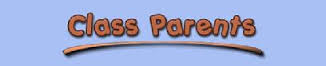 WOULD YOU LIKE TO BE A CLASS PARENT?If you would like to help and get involved in your child’s class, 
then this is a great opportunity for you!Each classroom has one Class Parent (or two Co-Class Parents) to help with: Sending e-mails to parents in the class from the teacher or the PTAHelping to organize class partiesCoordinating teacher giftsArranging volunteers for field trips and other eventsTeacher Appreciation WeekAssisting the teacher with special projects or classroom needsRecruiting parents to join the PTA and get involved in all the wonderful events at JCIf you are interested in being the CLASS PARENT for your child’s class this year, please complete and return this form 
to the main office or to your child’s teacher by MONDAY, SEPTEMBER 10, 2018. Class Parents are selected by lottery.Name: 	______________________________________________________________________________Phone#: _____________________________________________________________________________Email Address: ________________________________________________________________________Child’s Name: _________________________________________________________________________Child’s Grade: _________________________________________________________________________Child’s Teacher: _______________________________________________________________________If you have any questions, please feel free to contact Christina Vitale at cmenza1@yahoo.comThe teachers appreciate all that you do for our Julian Curtiss children!